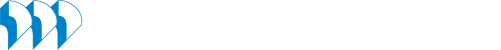 Salle des plans 450 446-9933 Technicien de chantier (Département pavage)MichaudvilleJob offersTechnicien de chantier (Département pavage) Retour Technicien de chantier (Département pavage)Belle opportunité d’emploi au sein d’une entreprise familiale, en croissance continue, qui a à cœur le bonheur de ses employés. Faites partie d’une équipe dynamique, où le travail et le plaisir forment un bel équilibre!Être technicien de chantier chez Michaudville c’est :Effectuer divers travaux (Calculs de taux de pose, mesurage, compilations, analyses…)Faire les essais de compaction sur le pavage avec un nucléo densimètre ;Rédiger divers documents;Être responsable du contrôle qualité sur les chantiers de pavage et de préparation avant pavage ;Entretenir des communications efficaces avec les clients;Participer à la préparation et la fermeture de contrats;Soutenir le contremaître;Effectuer diverses tâches connexes.Qualifications & Compétences :Technique en génie civil ou tout autre formation pertinente;Expérience dans le domaine du génie civil;Maitrise de la suite Office (Word, Excel, Outlook);Maîtrise de la langue française, parlée et écrite;Avoir de l’initiative et un bon sens de l’organisation ;Excellente capacité à gérer ses priorités ;Capacité à travailler sous pression ;Aptitude pour la résolution de problèmes & la négociation ;Esprit d’équipe et attitude positive.Michaudville s’engage à vous offrir une belle expérience de travail :Environnement de travail dynamique, ambiance conviviale ;Équipe de direction compétente, motivée et proactive ;REER et Assurances collectives (avec soins dentaires) ;Programme d’aide aux employés (PAE) ;Formation continue et environnement propice à l’apprentissage ;Possibilité d’avancement rapide ;Utilisation d’outils technologiques pour optimiser les processus ;Accès gratuit au Gym de l’entreprise pour tous les employés et les conjoints/conjointes ;Service d’un entraineur privé sur rendez-vous pour développement d’un programme d’entrainement ;Plusieurs activités organisées (Fête familiale de Noël, dîner de Noël, BBQ, tournoi de balle donnée, sorties familiales, Grand Défi Pierre Lavoie…).Bas du formulaireEmploiOffres d’emploiOffres de stageCandidature spontanéeMichaudville est toujours à la recherche de personnel compétent dans plusieurs domaines. Consultez régulièrement cette section pour connaitre nos offres, ou faites-nous parvenir votre curriculum vitae en tout temps via le formulaire de candidature spontanée.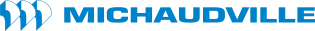 

Les Entreprises Michaudville inc. se spécialisent dans les travaux de génie civil et offrent ces services aux villes, municipalités, promoteurs et entreprises de la rive-sud et dans la grande région de Montréal. GROUPE MICHAUDVILLEMICHAUDVILLE 
Travaux de génie civil FORACTION 
Différents type de forage : dirigé, par poussée, par tunnelier, par vis sans fin et réhabilitation structurale d'aqueduc. 
foraction.ca CARRIÈRE MONT ST-HILAIRE 
Production et vente d’agrégats 
carrieremontsthilaire.com BORDURES ET TROTTOIRS ALLIANCE 
Travaux de béton : trottoirs, bordures mécaniques et bordures manuelles 
btalliance.ca Contact
SIÈGE SOCIAL
270, rue Brunet
Mont-Saint-Hilaire (Québec) J3H 0M6

450 446-9933
450 446-1933
info@michaudville.com© Copyright 2019 Les Entreprises Michaudville inc. Tous droits réservés. Conception de site web sur la Rive-Sud de Montréal : Agence B-367 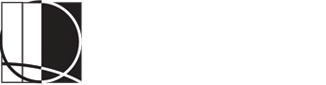 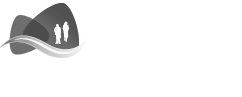 